История российского кадетства. 1943-1991Автором идеи создания суворовских училищ является известный русский, советский военный деятель, генерал Алексей Алексеевич Игнатьев. В 1894 г. окончил Владимирский Киевский кадетский корпус, переведён в специальные классы Пажеского Его Величества корпуса. В 1896 г. окончил Пажеский Его Величества корпус и выпущен в Кавалергардский Ея Величества полк.Старший редактор Воениздата НКО генерал-майор Игнатьев А.А. написал письмо Народному Комиссару Обороны Маршалу Советского Союза Сталину И.В. «О создании кадетских корпусов», в котором подробно изложил свои предложения. За идею создания суворовских военных училищ генерал-майору Игнатьеву А.А. было присвоено воинское звание генерал-лейтенанта.Постановление от 21 августа 1943 года «О неотложных мерах по восстановлению хозяйства в районах, освобожденных от немецкой оккупации», в котором, в частности, говорилось: «Для устройства, обучения и воспитания детей воинов Красной Армии, партизан Отечественной войны, а также детей советских и партийных работников, рабочих и колхозников, погибших от рук немецких оккупантов, организовать... девять суворовских военных училищ, типа старых кадетских корпусов…»1 сентября 1943 г. девять первых из них (Краснодарское, Новочеркасское, Сталинградское, Воронежское, Харьковское, Курское, Орловское, Калининское и Ставропольское) начали обучение и воспитание первых 4500 суворовцев.В сентябре 1943 г. в соответствии с требованиями директивы Генерального Штаба Красной Армии и указаниями УВУЗ по укомплектованию суворовских училищ с фронтов, госпиталей, после излечения, с военных училищ в Москву на двухнедельные сборы стали прибывать первые офицеры, большинство из которых имели педагогическое образование. Изучали Положение о суворовских военных училищах, уясняли цели и задачи СВУ, обязанности должностных лиц, организацию учебно-воспитательного процесса, правила внутреннего распорядка дня. Отбор кадров завершался собеседованием по основам педагогики и психологии. А дальше — в путь по суворовским училищам. На местах вопрос комплектования преподавательского состава из числа гражданских лиц решался начальником училища совместно с партийными и советскими органами. Желающих работать в закрытом учебном военном заведении было достаточно, так как ставка преподавателя в училище была более чем в два раза выше, чем в городской школе, поэтому отбирали самых опытных учителей.Ряд выпускников кадетских корпусов стали первыми начальниками, командирами рот, офицерами-воспитателями суворовских училищ. Бывшие кадеты Г.Г. Невский, А.Н. Афанасьев, В.В. Баланцев, И.А. Долгов, ставшие генералами, возглавили суворовские училища. Выпускник Морского корпуса контр-адмирал В.Ю. Рыбалтовский — Тбилисское нахимовское военно-морское училище. Бывший кадет Сумского корпуса полковник Н.С. Неелов стал начальником учебного отдела Тамбовского СВУ. Выпускник Псковского кадетского корпуса полковник Г.А. Филимонов — начальником учебного отдела Саратовского СВУ. Кадет того же корпуса подполковник А.А. Обух — командиром роты Саратовского СВУ. Выпускник Нижегородского графа Аракчеева кадетского корпуса майор Г.А. Шелехов — офицером-воспитателем Горьковского СВУ.В СВУ приему в первую очередь подлежали беспризорники и воспитанники детских домов Сталинграда, «сыны полков» и юные партизаны, уже опаленные огнем боев. Ребят для поступления в училище привозили из горящих разбитых городов и деревень, с дорог, забитых беженцами и военной техникой, из партизанских отрядов и даже с фронтов.Суворовские училища размещались в городах, в которых до 1917 г. располагались кадетские корпуса. Соответственно были определены и названия суворовских училищ. Однако, когда города освободили от фашистов, то оказалось, что здания в некоторых городах (Орел, Харьков, Сталинград и др.) были полностью разрушены и восстановление их было нецелесообразно. Места размещения училищ пришлось изменить, но названия училищ остались такими, как были указаны в Постановлении СНК и ЦК РКП(б) от 21 августа 1943 г. № 901.Почему одно из первых суворовских училищ было организовано именно в Ставрополе? Надо полагать потому, что Ставропольская крепость, или иначе крепость №8 Азово-Моздокской оборонительной линии, положившая начало г. Ставрополю была построена в 1777-1780 гг. Таганрогским (Владимирским) драгунским полком. В выборе места для крепости непосредственное участие принимал великий полководец А.В. Суворов, командированный на Кавказ для наблюдения за строительством и для инспектирования Азово-Моздокской оборонительной линии. Об этом свидетельствует доска на остатках крепости. В 1785 г. крепость получила статус города.Публикация Постановления незамедлительно привела в действие весь советский партийный и государственный аппарат управления на местах. Шла война и каждое решение, принятое на высшем государственном уровне, исполнялось по-военному «беспрекословно, точно и в срок».Тем временем Генеральный Штаб Красной Армии издал 27 августа директиву, определившую штатное расписание суворовских училищ. В директиве указывалось, что для работы в суворовских училищах следует отобрать «лучший офицерский состав, имеющий достаточный опыт в педагогической и воспитательной работе и практический стаж в командовании подразделениями и частями Красной Армии». Должностные оклады устанавливались в среднем на 25% выше, чем у командно-преподавательского состава военных училищ, готовивших офицерские кадры. Директива определяла и порядок набора детей в СВУ. В первую очередь принимались дети-сироты, которых война лишила родителей, дети фронтовиков — офицеров и солдат Красной Армии, дети партизан…После выхода постановления Наркоматом обороны было открыто 9 суворовских военных училищ, а также Тбилисское, Рижское и Ленинградское нахимовские военные училища. Вполне понятно, что другие силовые структуры — НКВД и НКГБ, имевшие свои войска, центральные и территориальные органы, не могли остаться в стороне, тем более, что и их сотрудники, солдаты и офицеры сражались в рядах действующей армии или самостоятельно решали поставленные правительством задачи. Ко времени создания СВУ существовали самостоятельные наркоматы госбезопасности и внутренних дел. Ташкентское СВУ создавалось НКВД. В управление войск наркомата входили внутренние, конвойные и пограничные войска, войска по охране тыла, железных дорог, промышленных предприятий, правительственной связи, военного снабжения и учебные заведения (15 марта 1946 г. Верховный Совет СССР принял закон о преобразовании Совета Народных Комиссаров СССР в Совет Министров СССР, а наркоматов — в министерства. 13 марта 1954 г. указом Президиума Верховного Совета СССР был создан Комитет Государственной Безопасности при СМ СССР).В августе 1943 г. руководство НКВД обратилось в советское правительство с предложением об открытии суворовских военных училищ своего ведомства. 4 сентября 1943 г. СНК СССР принял постановление №946 о создании СВУ войск НКВД в Кутаиси и Ташкенте. Оно было объявлено 27 сентября приказом №605 наркома внутренних дел СССР генерального комиссара госбезопасности Л.П. Берия. В этот же день им же был подписан и приказ №606 «О комплектовании суворовских военных училищ войск НКВД». В отличие от СВУ Наркомата обороны, в Кутаисском и Ташкентском СВУ войск НКВД СССР должна была осуществляться подготовка преимущественно сыновей офицеров, генералов и вольнонаемных сотрудников войск и органов НКВД и НКГБ для поступления их в военные училища и дальнейшей службы в этих ведомствах в офицерском звании.Суворовская военная школа — национальное достояние России. Ее особая жизненная сила заключается в том, что она принадлежит истории нашего Отечества и одновременно активно применяется в сегодняшней теории и практике. Суворовские идеи, постулаты и принципы отражены во многих положениях нынешней Военной доктрины России, в программах и планах военного строительства, в современных уставах и наставлениях, в повседневной подготовке офицерских кадров, практике обучения и воспитания войск.Сегодня мыслить и действовать по-суворовски — значит осваивать предшествующий опыт, извлекать из него уроки, на этой основе находить оптимальные решения сегодняшних проблем и успешно выполнять их в новых условиях. Востребованность суворовского научного метода, его школы обусловлена необходимостью эффективно решать сложнейшие задачи военной реформы, преобразования Вооруженных Сил при опоре на качественные показатели состава, структуры, оснащения и обеспечения войск и сил, их подготовки и боевого применения. Первостепенную значимость приобретает духовный потенциал, соединенный с высоким профессионализмом.Суворовский гений придал сформулированным полководцем принципам и требованиям обучения и воспитания живой, созидательный, творческий дух. Они освещены ясным пониманием русского народного характера, четкими и твердыми представлениями о добре и зле, о доблести и славе, о стойкости и мужестве, о чести, достоинстве, верности долгу, преданности Отечеству, как главных добродетелях человека.В этой связи одним из убедительных проявлений актуальности суворовской военной школы служит реализация ее сути и духа, ее методологии и традиций в системе кадетского образования и воспитания, воссозданной в 1943 году.Сегодня эта система служит решению задач модернизации отечественного образования, формирования патриотического сознания молодежи, упрочения нравственных основ ее активной жизненной позиции. До дезинтеграции СССР она включала в себя сеть суворовских военных училищ, нахимовское военно-морское училище, суворовское военно-музыкальное училище. Все эти образовательные учреждения были государственными военно-учебными — и по организации учебно-воспитательного процесса, укладу и образу жизни были максимально близки к «старым», как устанавливалось в 1943 году, дореволюционным кадетским корпусам. Их целью, при реализации общеобразовательной программы среднего (полного) образования и программ военной подготовки, разработанных Министерством обороны, оставалась подготовка юношей к военной службе, дальнейшему обучению воинским специальностям, получению в будущем офицерского звания. Возглавляли училища, исполняли должности командиров учебных подразделений, воспитателей и преподавателей кадровые офицеры армии и флота. В этом контексте воплощались в жизнь основные положения и принципы суворовской военной школы.Сегодня в Российской Федерации есть суворовские военные училища, которые продолжают славные традиции: Московское, Горьковское, Тверское, Калининское, Казанское, Курское, Уссурийское.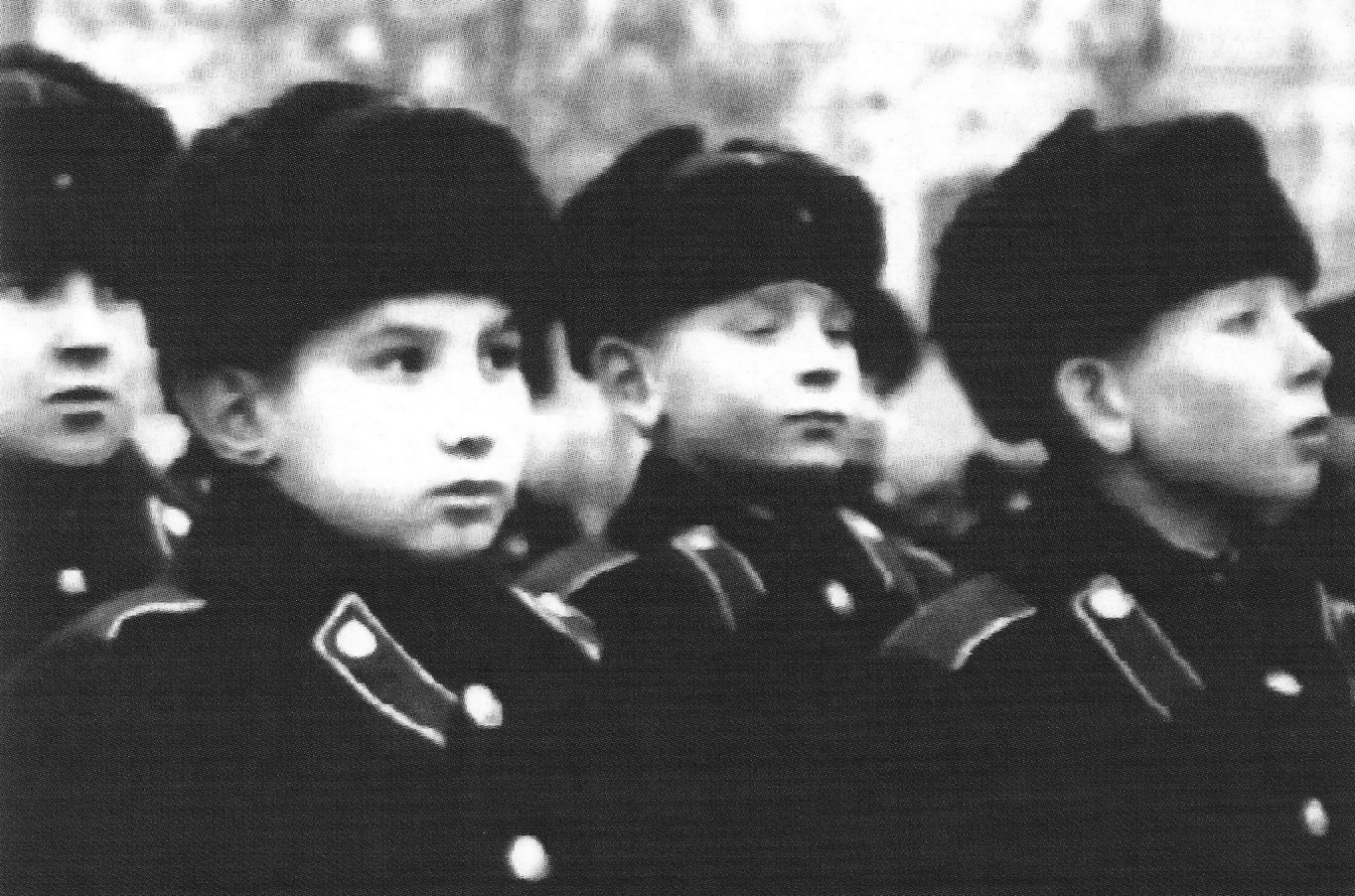 Младшие воспитанники первого астраханского набора Сталинградского СВУ в торжественном строю 19 декабря 1943 года при вручении училищу Красного Знамени 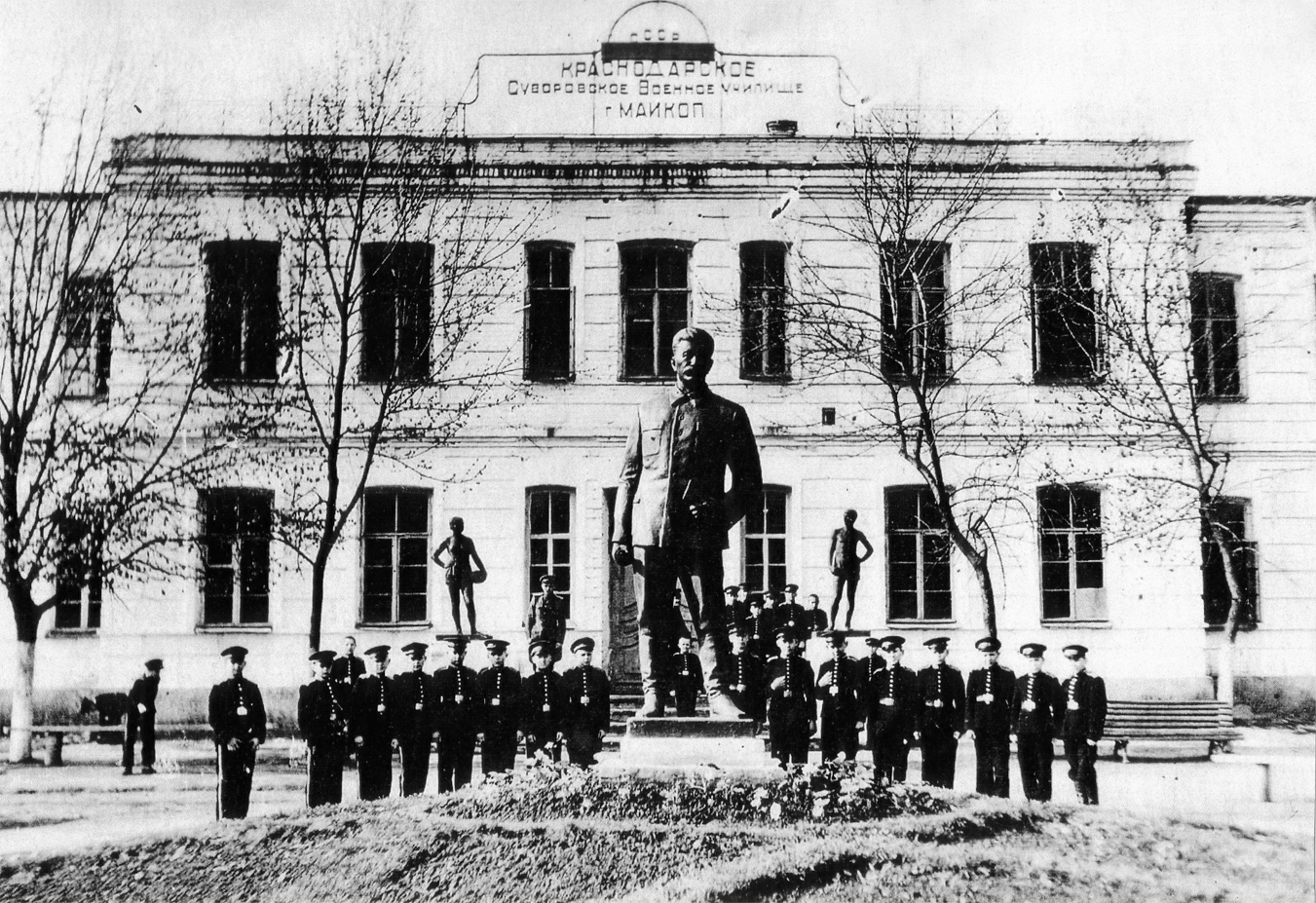 Краснодарское суворовское военное училище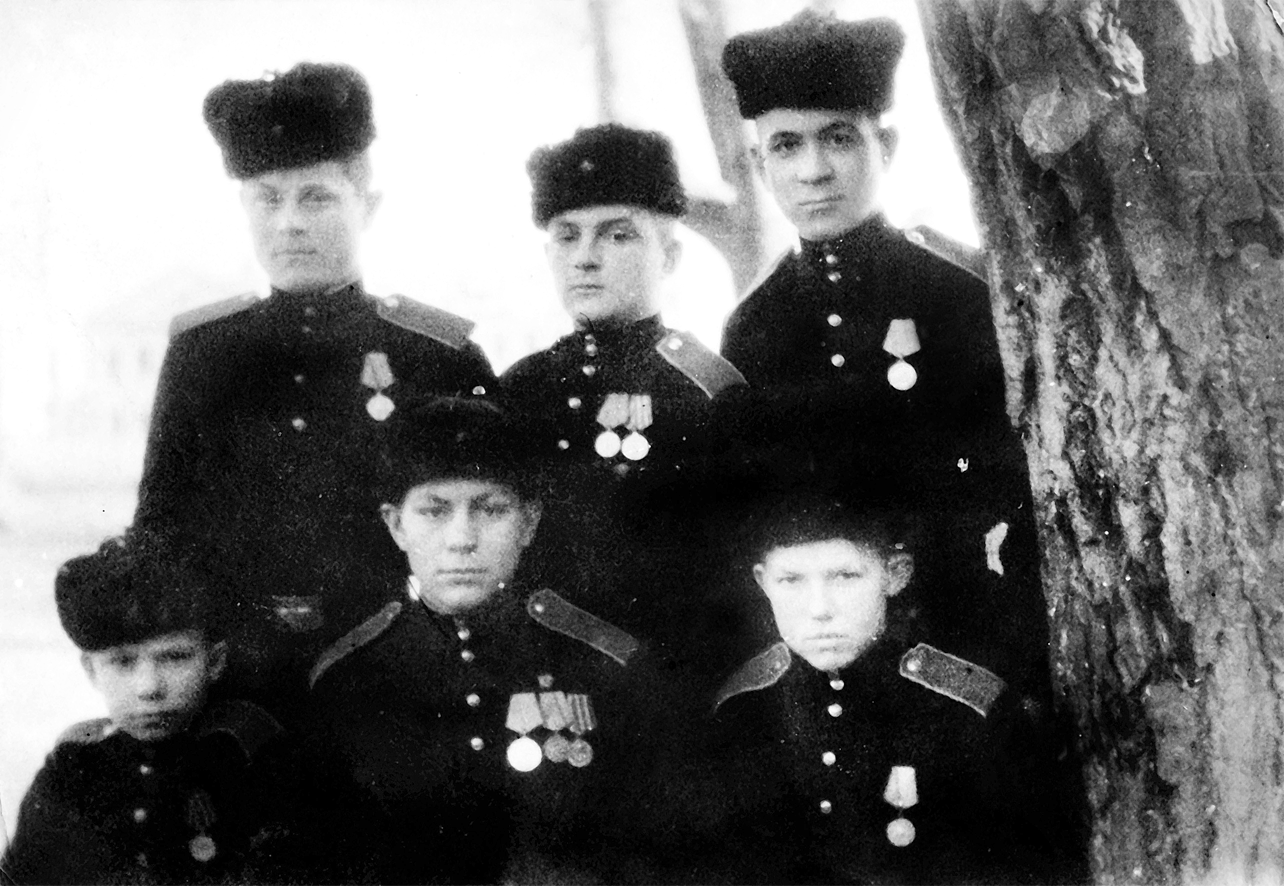 Медаленосцы-сыны полков 1 роты Новочеркасского суворовского военного училища. 1945 год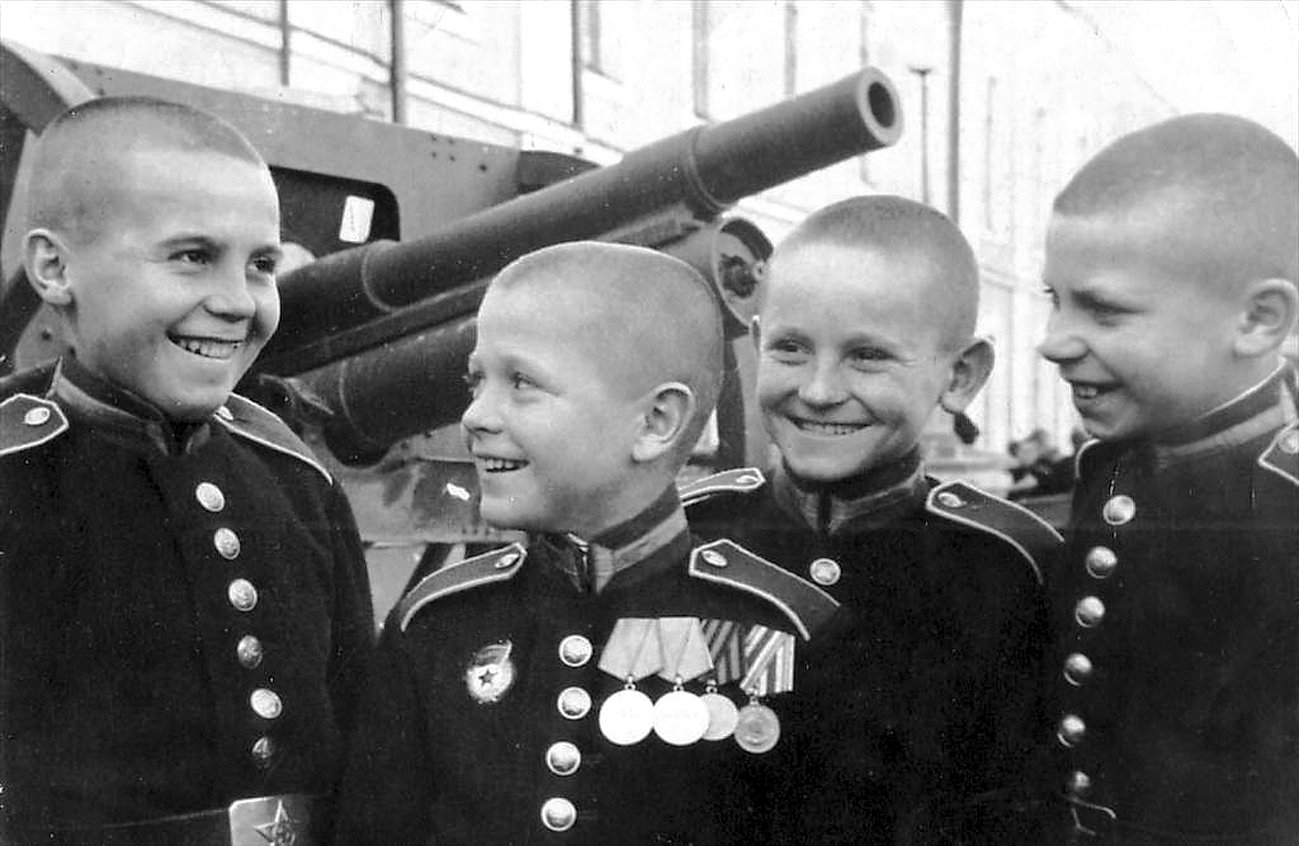 Воспитанники Ставропольского СВУ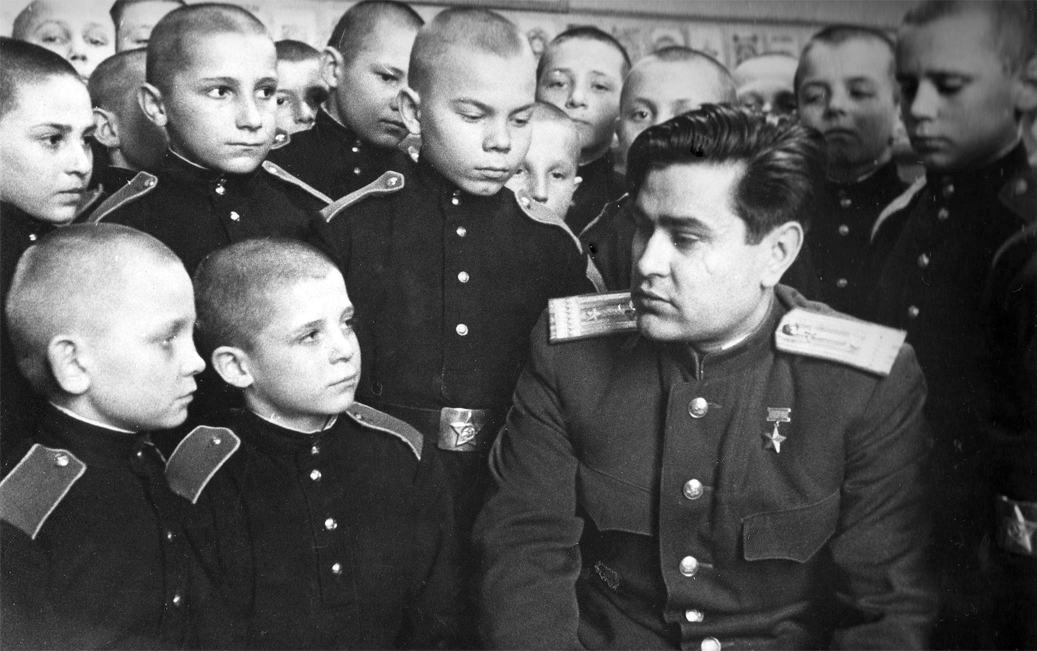 Встреча с А.П. Маресьевым суворовцев Киевского суворовского военного училища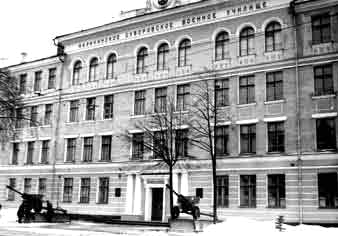 Здание Тверского суворовского военного училища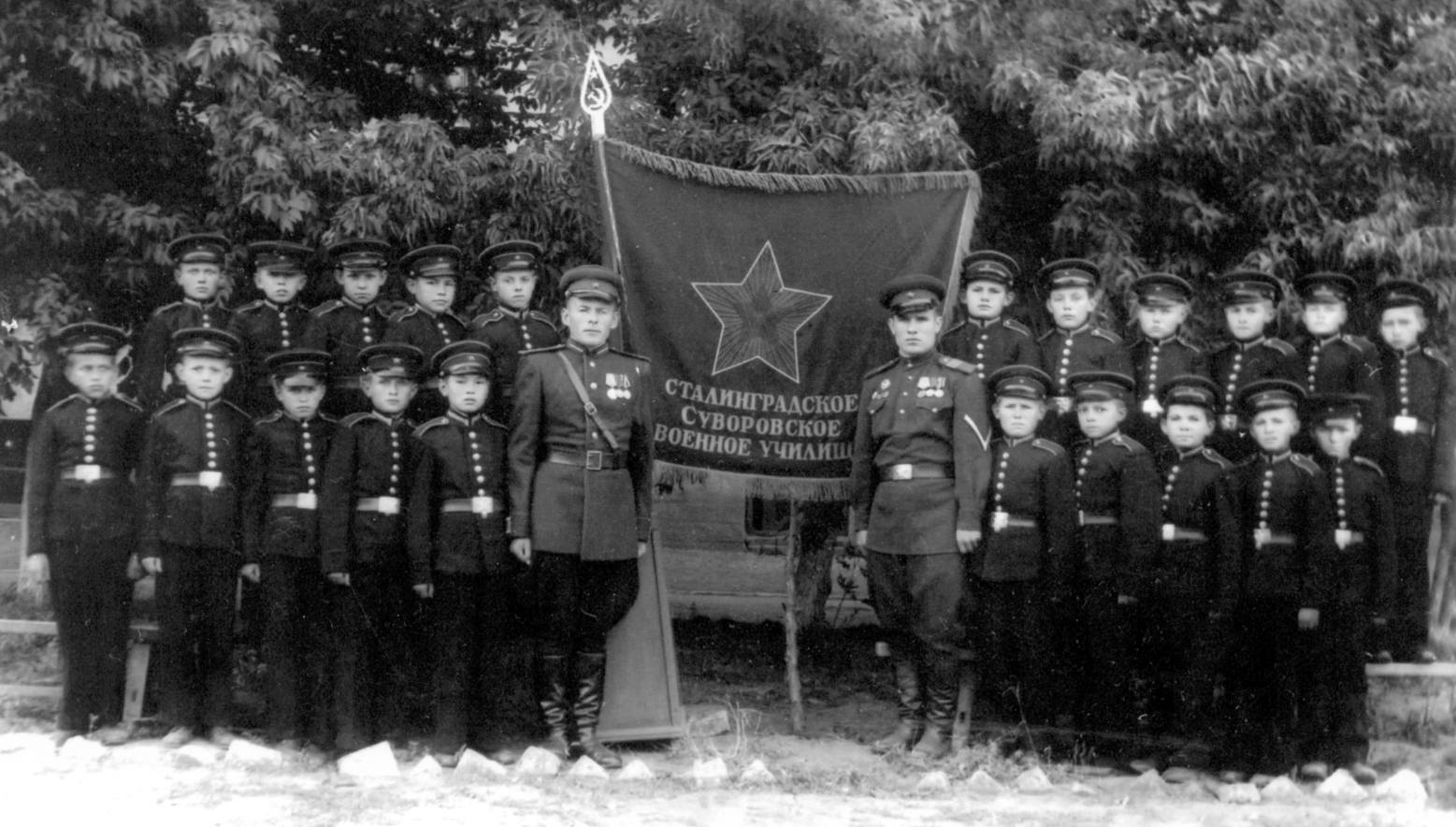 Сталинградское суворовское военное училище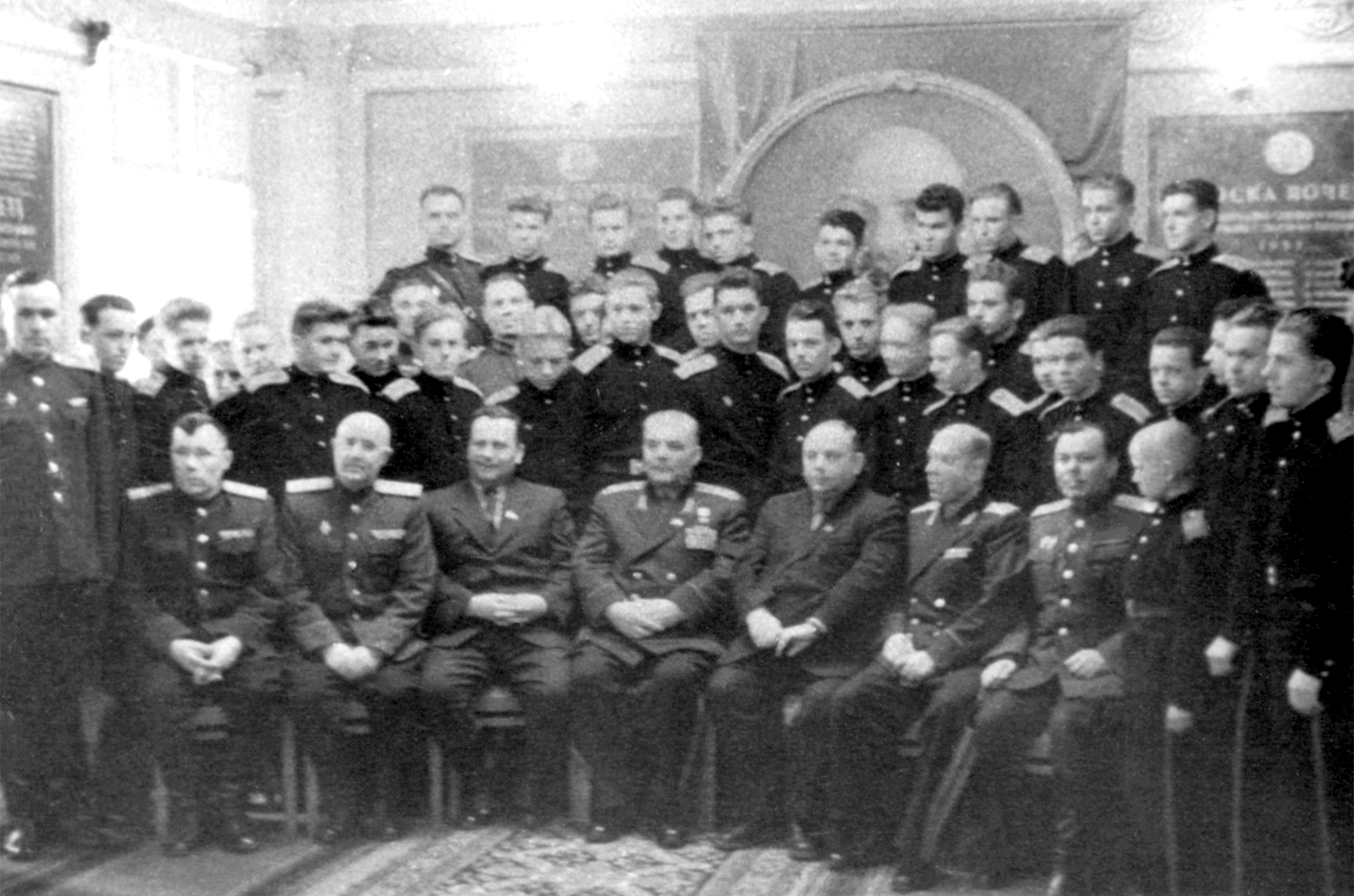 Министр обороны СССР Герой Советского Союза Р.Я. Малиновский среди «сталинградцев». Оренбург, 1958 год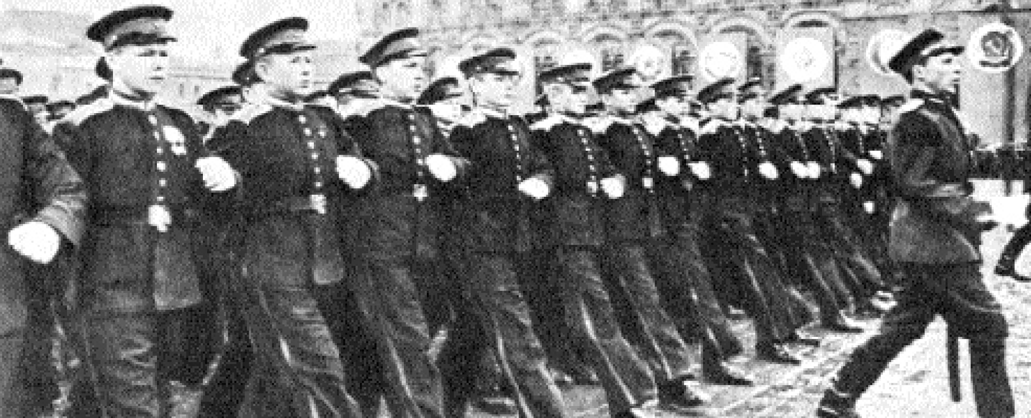 Горьковское суворовское военное училище на Параде Победы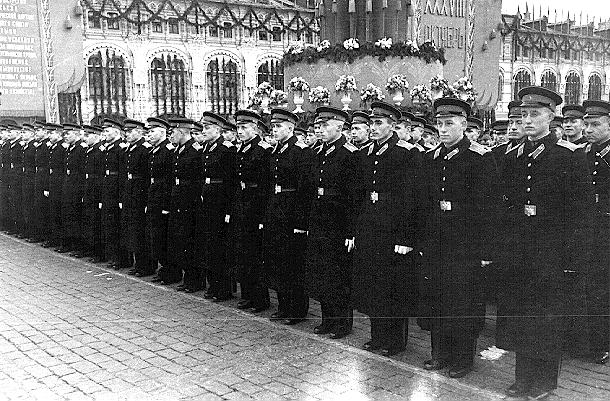 Тульское суворовское военное училище на Параде Победы 1955 года на Красной площадиМатериалы предоставлены МУЗЕЕМ ИСТОРИИ РОССИЙСКОГО КАДЕТСТВА